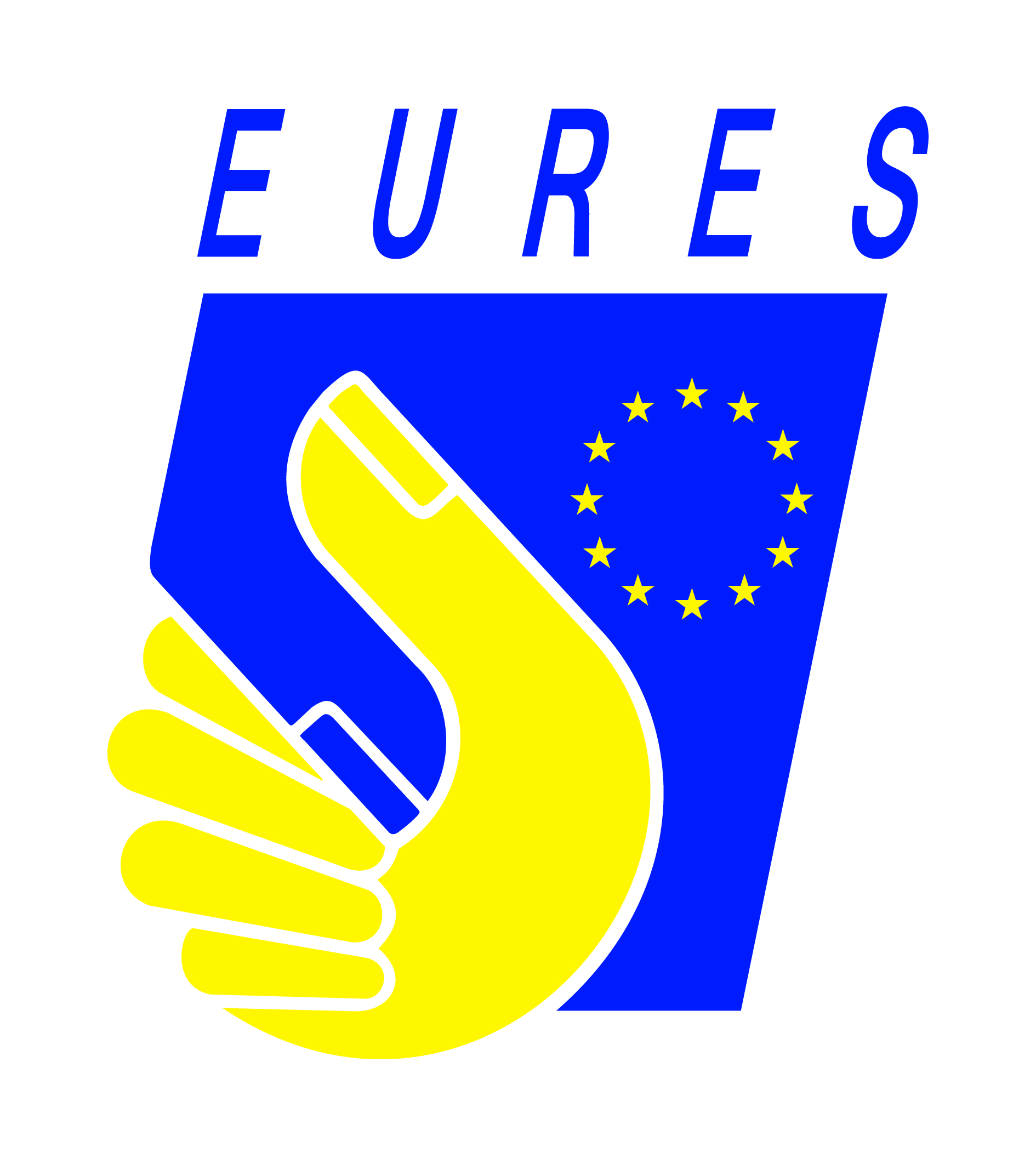 Lieber Kunde, liebe Kundin,kannst du dir vorstellen, im Ausland zu arbeiten? In Europa gibt es viele interessante Arbeitsangebote. Im Moment gibt es ein Projekt in Deutschland, bei dem Lehrer aus Europa gesucht werden. In Norddeutschland, im ländlichen Raum, in der Nähe der Ostsee, werden Lehrer gesucht, die über eine abgeschlossene Ausbildung verfügen und zudem mindestens B1 Deutsch sprechen und eines der nachfolgenden Fächer unterrichten: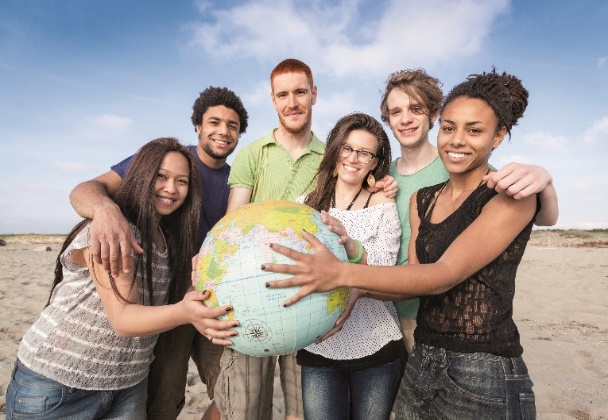 BiologieITMathematikPhysikChemieMusikKunstUnser Projekt bietet dir viele Vorteile:eine interessante und vielseitige Arbeitein fester Job mit einem Brutto-Gehalt zwischen 3.000 und 3.600 Euro (je nach akademischer Qualifikation)die Möglichkeit einer VerbeamtungWeiterbildungen (v.a. im Bereich Sprache und Pädagogik)familienfreundliche Arbeitsbedingungendie Möglichkeit, Teilzeit zu arbeitenWenn Sie interessiert sind, registrieren Sie sich und nehmen Sie an unserer Online-Informationsveranstaltung am 25. Mai um 11 Uhr teil. Die deutsche Arbeitsverwaltung wird das Projekt detailliert vorstellen und Fragen beantworten. Anmeldungen sind hier bis zum 24. Mai 2021 möglich.Bewerbungen sollten bis zum 31. Mai eingereicht werden.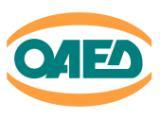 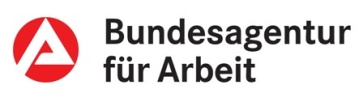 